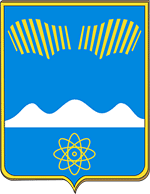 АДМИНИСТРАЦИЯ ГОРОДА ПОЛЯРНЫЕ ЗОРИ С ПОДВЕДОМСТВЕННОЙ ТЕРРИТОРИЕЙМУРМАНСКАЯ ОБЛАСТЬ(в ред. от 01.03.2016 № 237, от 16.08.2016 № 863, от 16.02.2018 №188, от 09.10.2018 № 1142, от 06.03.2019 № 309, от 27.03.2020 № 223, от 14.07.2020 № 504, от 08.10.2020 № 706, от 22.01.2021 № 33, от 13.01.2023 № 10, от 28.02.2023 № 155)ПОСТАНОВЛЕНИЕ06 марта 2015 г.                                                                                           №  275г. Полярные ЗориО создании Совета по вопросам предпринимательства и улучшения инвестиционного климата в муниципальном образовании город Полярные Зори с подведомственной территориейВ целях создания благоприятных условий для осуществления предпринимательской деятельности, повышения инвестиционной привлекательности, улучшения инвестиционного климата на территории муниципального образования город Полярные Зори с подведомственной территорией, в соответствии с Федеральным законом от 24.07.2007 № 209-ФЗ «О развитии малого и среднего предпринимательства в Российской Федерации», распоряжением Правительства Мурманской области от 15.08.2014 № 200-РП «О Стандарте деятельности органов местного самоуправления муниципальных районов и городских округов Мурманской области по обеспечению благоприятного инвестиционного климата на территории муниципального образования»,  Законом Мурманской области от 11.01.2011 № 1315-01-ЗМО «О государственной поддержке инвестиционной деятельности на территории Мурманской области» п о с т а н о в л я ю:Создать Совет по вопросам предпринимательства и улучшению инвестиционного климата в муниципальном образовании город Полярные Зори с подведомственной территорией.Утвердить положение о Совете по вопросам предпринимательства и улучшению инвестиционного климата в муниципальном образовании город Полярные Зори с подведомственной территорией согласно приложению 1. Утвердить состав Совета по вопросам предпринимательства и улучшению инвестиционного климата в муниципальном образовании город Полярные Зори с подведомственной территорией согласно приложению 2. Признать утратившим силу: постановление от 04.02.2013г. № 169 «О создании Координационного совета по вопросам малого и среднего предпринимательства при администрации города Полярные Зори»;постановление от 26.12.2013 № 1884 № «О внесении изменений в постановление от 04.02.2013 № 169 «О создании Координационного совета по вопросам малого и среднего предпринимательства при администрации города Полярные Зори».Настоящее постановление вступает в силу со дня его официального опубликования.Контроль за исполнением настоящего постановлением оставляю за собой.И.о. главы муниципального образования	город Полярные Зори					 	      А.И. МолчановТрунина Т.Н.Визы согласования:Правовой отдел 					«___» марта 2015 года1-дело, 1- прокуратура, 1-ОЭРиПР, 1-ОИОиМК, 1-ОАиГ, 1-рассылкаПроект постановления направлен в прокуратуру по эл. почте 04.03.2015 Приложение  1 к постановлению администрации города Полярные Зори от 06.03.2015 № 275ПОЛОЖЕНИЕо Совете по вопросам предпринимательства и улучшению инвестиционного климата в муниципальном образовании город Полярные Зори с подведомственной территориейОбщие положенияСовет по вопросам предпринимательства и улучшению инвестиционного климата в муниципальном образовании город Полярные Зори с подведомственной территорией (далее – Совет) является коллегиальным общественным координационно-совещательным органом по вопросам улучшения инвестиционного климата, содействию развития конкуренции и реализации государственной и муниципальной политики в сфере развития и поддержки малого и среднего предпринимательства на территории муниципального образования город Полярные Зори с подведомственной территорией (далее – муниципальное образование).Совет в своей деятельности руководствуется Конституцией Российской Федерации, федеральными законами, указами и распоряжениями Президента Российской Федерации, постановлениями и распоряжениями Правительства Российской Федерации, нормативными правовыми актами Мурманской области, Уставом муниципального образования город Полярные Зори с подведомственной территорией, иными муниципальными правовыми актами, а также настоящим Положением.Задачи Совета Обеспечение координации действий предпринимательского сообщества и органов местного самоуправления по вопросам улучшения инвестиционного климата, содействию развития конкуренции и реализации государственной и муниципальной политики в сфере развития и поддержки малого и среднего предпринимательства.Привлечение инвесторов в разработку и реализацию политики по привлечению инвестиций, общественную экспертизу инвестиционных проектов, рассмотрение инициатив бизнес-сообщества. Выработка рекомендаций по совершенствованию конкурентной среды муниципального образования.Функции СоветаСпособствование формированию благоприятных условий для осуществления предпринимательской деятельности на территории муниципального образования.Привлечение субъектов предпринимательства к разработке и реализации государственной политики развития и поддержки малого и среднего предпринимательства.Вовлечение предпринимателей в процесс реализации социальной политики администрации города Полярные Зори (далее – администрации города).Содействие распространению положительного опыта предпринимательской и инвестиционной деятельности субъектов.Участие в рассмотрении проектов нормативных правовых актов администрации города, затрагивающих вопросы развития предпринимательства и инвестиционной деятельности, развития конкуренции, подготовка предложений и замечаний по их проектам.Участие в проведении общественной экспертизы проектов нормативных правовых актов РФ и Мурманской области, регулирующих развитие предпринимательства, инвестиционной деятельности и развитие конкуренции. Разработка рекомендаций по муниципальной поддержке инвестиционных проектов и процессов, стимулированию инвестиционной активности на территории муниципального образования. Разработка предложений по приоритетным направлениям развития на территории муниципального образования.Содействие развитию инвестиционной инфраструктуры в муниципальном образовании. Разработка рекомендаций по организации взаимодействия органов местного самоуправления муниципального образования и участников инвестиционного процесса. Взаимодействие в сфере инвестиционной деятельности с территориальными органами федеральных органов исполнительной власти по Мурманской области, исполнительными органами государственной власти Мурманской области, организациями, расположенными на территории муниципального образования. Рассмотрение результатов реализации инвестиционных проектов, включая несостоявшиеся и неуспешные, анализ причин неудач в реализации. Проведение анализа исполнения и результатов реализации Дорожных карт, подготовка предложений по их корректировке. Формирование предложений по совершенствованию государственной и муниципальной политики в области поддержки и развития малого и среднего предпринимательства.Рассмотрение и анализ результатов мониторинга состояния и развития конкурентной среды на товарных рынках муниципального образования.Полномочия СоветаВ целях осуществления возложенных задач Совет имеет право: запрашивать от органов местного самоуправления, иных юридических лиц сведения, необходимые для выполнения возложенных на Совет задач; участвовать в разработке и экспертизе проектов нормативных правовых актов Российской Федерации, Мурманской области, местного самоуправления, в том числе законов, стратегий, концепций, программ развития; принимать решения, носящие рекомендательный характер; давать поручения членам Совета по подготовке различных вопросов, подлежащих рассмотрению на заседаниях Совета; создавать экспертные группы, временные комиссии из числа состава Совета, привлекать специалистов органов местного самоуправления, иных юридических лиц для подготовки заключений по вопросам, входящим в компетенцию Совета.Состав СоветаПерсональный состав Совета утверждается постановлением администрации муниципального образования город Полярные Зори с подведомственной территорией. Членами Совета могут являться:- представители исполнительных органов государственной власти Мурманской области, территориальных управлений федеральных органов исполнительной власти, органов местного самоуправления;- представители объединений субъектов малого и среднего предпринимательства;- представители организаций инфраструктуры поддержки и развития малого и среднего предпринимательства;- представители субъектов малого и среднего предпринимательства;- представители предприятий, организаций, учреждений, осуществляющих инвестиционную деятельность на территории муниципального образования.Для участия в работе Совета могут быть приглашены представители других организаций (с правом совещательного голоса), представители средств массовой информации.Член Совета может быть исключен из его состава за систематическое (более 2-х раз подряд) отсутствие на заседаниях Совета по неуважительной причине. Председателем Совета является глава администрации города Полярные Зори. Председатель Совета имеет право решающего голоса. Председатель и члены Совета работают в Совете на общественных началах.Порядок работы СоветаПредседатель Совета осуществляет общее руководство деятельностью Совета,  утверждает повестку дня, место и время проведения заседаний и подписывает протоколы заседаний Совета. Заместитель председателя Совета по поручению председателя Совета исполняет его функции. Секретарь Совета информирует членов Совета о дате, времени и месте  заседаний и повестке дня не позднее 5 дней до предполагаемой даты заседаний. Ведет и подписывает протоколы заседаний, осуществляет контроль за исполнением решений и информирует председателя членов Совета о ходе их реализации, обеспечивает разработку и вынесение на обсуждение Совета проектов решений, проектов нормативных актов муниципального, регионального и федерального значения, ведет делопроизводство Совета. Функции секретаря Совета исполняет работник отдела экономического развития и потребительского рынка администрации города (без права голоса). Заседания Совета проводятся публично и открыто. Информация о деятельности Совета осуществляется через официальный сайт органов муниципального образования. Обеспечивается возможность личного участия в заседаниях инвесторов, не являющихся членами Совета. Совет осуществляет свою деятельность на принципах равноправия его членов, коллегиальности принятия решений и гласности. Заседания Совета являются правомочными, если на нем присутствуют не менее половины от общего числа его членов. Заседания Совета проводятся по мере необходимости, но не реже одного раза в год, по решению председателя Совета. Решения Совета принимается открытым голосованием простым большинством голосов. В случае равенства голосов решающим является голос председательствующего на заседании Совета. Решения Совета оформляются протоколами и подписываются председателем Совета или его заместителем и секретарем Совета. Решения Совета могут являться основанием для подготовки проектов постановлений и распоряжений главы администрации города.Члены Совета имеют право высказывать свое особое мнение в письменном виде, которое прилагается к протоколу заседания. Протокол заседания Совета в течение 3-х рабочих дней со дня подписания направляется исполнителям решений Совета и размещается на официальном сайте муниципального образования.Организационно-техническое и информационно-аналитическое обеспечение деятельности Совета осуществляет отдел экономического развития и потребительского рынка администрации города.Прекращение деятельности Совета7.1 Совет прекращает свою деятельность на основании постановлении администрации города Полярные ЗориПриложение 2 к постановлениюадминистрациигорода Полярные Зори от 06.03.2015 № 275(в ред. от 01.03.2016 № 237,от 16.08.2016 № 863,от 16.02.2018 №188,от 09.10.2018 № 1142,от 06.03.2019 № 309,от 27.03.2020 № 223,от 14.07.2020 № 504,от 08.10.2020 № 706,от 22.01.2021 № 33, от 13.01.2023 № 10,от 28.02.2023 № 155 )СОСТАВ Совета по вопросам предпринимательства и улучшению инвестиционного климата в муниципальном образовании город Полярные Зори с подведомственной территориейПредставители предпринимательства (по согласованию).	Примечание: на период отсутствия одного из участников Совета разрешается замена должностным лицом, исполняющим его обязанности.Пухов Максим ОлеговичСемичев Вячеслав НиколаевичГиринович Игорь Сергеевич- глава муниципального образования город Полярные Зори, председатель Совета;- заместитель главы муниципального образования город Полярные Зори, заместитель Председателя Совета;- заместитель главы города Полярные ЗориСадовая Марина Евгеньевна- инспектор отдела экономического развития потребительского рынка, секретарь СоветаЧлены Совета:Верхоланцева Ольга Ильинична- начальник отдела экономического развития и потребительского рынка администрации города Полярные ЗориБуркгарт Юлия СергеевнаСмирнов Леонид Николаевич- начальник отдела имущественных отношений и муниципального контроля администрации города Полярные Зори - начальник МКУ «Управление городским хозяйством»Сиротенко Юлия Петровна - начальник отдела архитектуры и градостроительства администрации города Полярные Зори